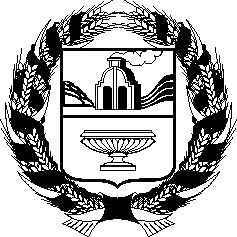 АДМИНИСТРАЦИЯ МАКАРЬЕВСКОГО СЕЛЬСОВЕТАСОЛТОНСКОГО РАЙОНААЛТАЙСКОГО КРАЯПОСТАНОВЛЕНИЕ16.04.2019                                                                                             № 12с. МакарьевкаОб отмене  постановления Администрации Макарьевскогосельсовета Солтонского районаАлтайского края от 12.12.2018№ 17«Об утверждении порядка организации сбора и накопленияотработанных ртутьсодержащихламп на территории Макарьевскогосельсовета»На основании письма  Управления  юстиции Алтайского края от 04.04.2019          № 51-01/п/1503 «О результатах правовой экспертизы в отношении постановления Администрации Макарьевского сельсовета Солтонского   района Алтайского края от 12.12.2018 № 17 «Об утверждении порядка   организации сбора и накопления отработанных ртутьсодержащих ламп на территории Макарьевского сельсовета», Федеральным  законом  от  27.05.2014 № 136-ФЗ  « О внесении изменений в статью 26.3 Федерального  Закона « Об общих принципах организации законодательных                    (представительных) и исполнительных органов государственной власти субъектов Российской Федерации» и Федеральным Законом «Об общих принципах организации местного самоуправления в Российской Федерации» в статью 14 Федерального Закона      от 06.10.2003 № 131-ФЗ  внесены изменения, согласно которым вопросы обеспечение организации сбора и вывоза бытовых отходов и мусора  с 1 января 2015 года решаются органами местного самоуправления соответствующих  муниципальных  районов, ПОСТОНОВЛЯЮ:Постановление Администрации Макарьевского сельсовета        Солтонского района Алтайского края от 12.12.2018 № 17 «Об утверждении порядка организации сбора и накопления отработанных ртутьсодержащих ламп на территории Макарьевского сельсовета»  отменить.Постановление обнародовать на информационном стенде  Администрации сельсовета и в селах Афонино, Излап, Каракан.Глава сельсовета   								  В.М.Русанова